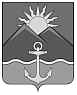 ДУМА ХАСАНСКОГО МУНИЦИПАЛЬНОГО ОКРУГАПРИМОРСКОГО КРАЯРЕШЕНИЕ                                                                                                       пгт Славянка13.03.2023				    				                                   № 112О депутатском запросе депутатовДумы Хасанского муниципальногоокруга Войтюк Р.Б. и Ярового А.В.	 В соответствии с Законом Приморского края от 14.07.2008 № 288-КЗ «О сроке полномочий и гарантиях осуществления полномочий депутата, члена выборного органа местного самоуправления, выборного должностного лица местного самоуправления в Приморском крае», Уставом Хасанского муниципального округа и Регламентом Думы Хасанского муниципального округа            Дума Хасанского муниципального округаРЕШИЛА:   1. Признать обращение депутатов Думы Хасанского муниципального округа Войтюк Руслана Борисовича и Ярового Александра Викторовича депутатским запросом, согласно приложению.   2. Направить депутатский запрос депутатов Думы Хасанского муниципального округа Войтюк Р.Б. и Ярового А.В. в соответствии с пунктом 1 настоящего решения  первому вице-губернатору Приморского края – Председателю Правительства Приморского края В.Г. Щербине   3. Настоящее решение вступает в силу со дня его принятия.Председатель Думы                                                                            Н.В. КарповаДЕПУТАТСКИЙ ЗАПРОСДепутатов Думы Хасанского муниципального округа Войтюк Руслана Борисовича и Ярового Александра Викторовича«О внесении изменений в постановление правительства Приморского края, от 28 декабря 2022 г. N 917-пп « О предоставлении меры социальной поддержки с использованием сертификата».Постановлением правительства Приморского края, от 28 декабря 2022 г. N 917-пп « О предоставлении меры социальной поддержки с использованием сертификата». Указанное постановление устанавливают правила предоставления меры социальной поддержки с использованием сертификата "Подарок новорожденному". Так же устанавливается порядок отбора торговых предприятий на право заключения соглашения о реализации сертификата «Подарок новорожденному» Принимая во внимание важность и актуальность оказания мер социальной поддержки семьям с использованием сертификата "Подарок новорожденному" считаем возможным и необходимым внести следующие предложения по изменению в действующий порядок устанавливающий правила отбора торговых предприятий на право заключения соглашения о реализации сертификата "Подарок новорожденному" с министерством труда и социальной политики Приморского края.Из пункта 4 Правил отбора исключить подпункт «б», устанавливающий обязательность наличия для торговых предприятий – участников интернет- магазина., в том числе с осуществлением доставки товаров для новорожденных на общих условиях.   Указанный пункт существенно снижает доступность участия в отборе для малых предприятий и предпринимателей, осуществляющих свою деятельность на территории муниципальных округов и районов Приморского края, отдаленных городов. Наличие интернет-магазина несет в себе существенную финансовую нагрузку для небольших коммерческих предприятий и индивидуальных предпринимателей работающих в сельской местности, и не востребована на большей части территории края. Указанное условии фактически является запретительной мерой и ограничивает участие местных (приморских) предприятий наиболее приближенных к населению края. Промежуточные итоги программы свидетельствуют о невозможности участия в ней малого бизнеса, требующего дополнительной поддержки в том числе и путем привлечения к участию в реализации на территории края программ социальной поддержки населения. Кроме того из практики реализации программы видно, что крупные торговые сети – участники программы не осуществляют доставку своих товаров, заказанных дистанционно на большую часть территории Приморского края, за исключением крупных городов. По нашему мнению данная ограничительная мера является избыточной и существенно ограничивает как возможность реализации сертификата участниками, так и участие торговых предприятий в программе.Так же считаем необходимым участь возможность подачи торговыми предприятиями заявлений на участие в программе путем подачи документов в электронном виде с их подписанием с помощью усиленной электронно – цифровой подписи. Данное предложение так же создаст условия для участия в программе малых торговых предприятий и индивидуальных предпринимателей, осуществляющих свою деятельность на территории муниципальных округов и районов, а так же небольших городов приморского края.Предлагаемые изменения существенно облегчат участие в программе и реализацию целей программы социальной поддержки для семей проживающих на территории сельских и городских поселений. Создадут дополнительные стимулы для развития торговли и увеличат число предприятий – участников программы, а так же расширят возможности реализации мер социальной поддержки семьям Приморского края. Депутаты Думы Хасанского муниципального округа Приморского края______________________ Р.Б. Войтюк______________________А.В. ЯровойПриложение                                                                                                      к решению Думы                                                                                     Хасанского муниципального округаот 13.03. 2023 г. № 112